GIRISH NAYYARPPC Campaigns | Web Analytics | Content Marketing Strategy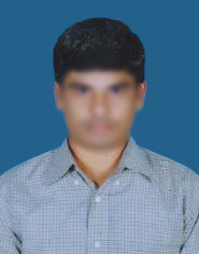 Email : avinashkmrxx@gmail.com  | Mobile : 8500XXXX75LinkedIn: linkedin.com/in/avnxxAddress: Flat no 10, 3rd Floor, ABC Apartment, Nungambakkam, 
Chennai, Tamil Nadu 600034.CAREER OBJECTIVEHighly motivated B.Tech Mechanical Engineering graduate with a solid understanding of technical concepts and a keen interest in digital marketing. Looking to apply my analytical skills and engineering perspective to manage PPC campaigns, develop content marketing strategies, and support initiatives that enhance brand awareness and digital presence.EDUCATIONB.Tech Mechanical Engineering, 2023 | XYZ Institute of Technology, 7.8 CGPAIntermediate (MPC), 2019 | Nalanda Jr College, CGPA 8.1Secondary School (Class 10), 2017 | LMN High School, 7.9 CGPA
PROFESSIONAL SKILLSPPC Campaign ManagementContent Marketing Strategy DevelopmentBrand Awareness CampaignsWeb Analytics & Traffic AnalysisDigital Public RelationsOnline Event & Webinar CoordinationMarket & Competitive AnalysisINTERSHIP EXPERIENCEMarketing Intern | DEF Digital Solutions, Chennai | June 2022 - August 2022Learned the intricacies of managing Pay-Per-Click campaigns.Assisted in the development and execution of content marketing strategies.Participated in digital branding initiatives to increase company visibility.Monitored web analytics to suggest improvements for online campaigns.Supported the digital PR team in their online communication efforts.Helped organize and coordinate online events and webinars.Performed competitive analysis reports for internal strategy meetings.CERTIFICATIONSGoogle Ads CertificationContent Marketing Course CompletionPROJECTSB.Tech Final Year Project (Apr 2022 – May 2022)Engineered a prototype that automated small-scale manufacturing processes, incorporating elements of digital control and monitoring.PERSONAL INTERESTSStaying up-to-date with the latest technology advancementsVolunteering for community clean-up drivesParticipating in local cycling eventsPERSONAL DETAILSFather’s Name		:	Ramesh NayyarDate of birth		:	25 Aug 20001Gender			:	MaleNationality		:	IndianMarital Status		:	UnmarriedLanguages Known	:	English, TamilHobbies		:	DIY Project, Reading tech blogs, CyclingDECLARATIONI hereby declare that all the information provided above is true to the best of my knowledge and belief.Place:Date:											Signature